О внесении изменений в положение П 022-2020 «Планирование деятельности профессорско-преподавательского состава, рейтинг преподавателей и кафедр»В течение 2020-2021 учебного года велась планомерная работа по совершенствованию рейтинговой системы оценки деятельности профессорско-преподавательского состава и кафедр. Осуществлен сбор и анализ предложений по внесению изменений в рейтинговую систему (предложения поступили от 6 структурных подразделений). 23 сентября проведено заседание рабочей группы по разработке Положения о планировании деятельности ППС и рейтинге преподавателей и кафедр, по итогам которого рекомендовано внесение некоторых изменений в данное Положение, что я и представляю на ваше рассмотрение.1. В течение прошлого учебного года была разработана и внедрена новая АС «Рейтинг» (разработчик – главный инженер-программист отдела разработки и сопровождения программного обеспечения Фаршатов Сергей Талгатович).  АС «Рейтинг» интегрирована с АИС «Платонус» и содержит базу всех плановых показателей ИПРП и подтверждающие их выполнение документы, дает возможность формировать сводные ведомости по планированию и выполнению всех или отдельных показателей на уровне институтов и кафедр, предоставляет доступ заведующим кафедрами к просмотру данных ППС своей кафедры на предмет выполнения ИПРП.В связи с этой автоматизацией отпала необходимость заполнения в бумажном формате целого ряда кафедральных и институтских документов,  сводных ведомостей, связанных с рейтингом и ИПРП, что и предлагается прописать теперь в Положении о рейтинге.2. Существенные изменения внесены относительно сроков подведения итогов рейтинга. По действующему Положению итоги рейтинга подводятся дважды, в конце текущего учебного года и в начале следующего. Но подводить итоги в начале нового учебного года крайне неудобно, на этом этапе процесс затягивается. Кроме того, тормозится процесс планирования работы кафедр и институтов на новый учебный год.Поэтому предлагается подводить итоги рейтинга ППС и кафедр один раз в конце учебного года: на кафедрах – до 01 июня, в институтах – до 10 июня, на уровне университета – до 25 июня. Подтверждающие документы по критериям рейтинга, полученные после 25 июня, будут включаться в рейтинг следующего учебного года. Кроме того, сбор и обработку предложений по внесению изменений в Положение о рейтинге также целесообразно проводить в конце учебного года. 3. Изменение коснулось и нормативного годового объема часов ИПРП. В соответствии с Отраслевым соглашением о социальном партнерстве по установлению условий труда, занятости и социальных гарантий для работников сферы образования и науки от 01.02.2021 года, выполнение педагогической нагрузки ППС осуществляется в пределах 36-часовой рабочей недели. В соответствии с этим, за вычетом дней отпуска, выходных и праздничных дней объем годовой педагогической нагрузки ППС составляет 1500 часов (вместо 1640 часов).4. Пересмотрена работа по рассмотрению представлений на присуждение преподавателям и кафедрам дополнительных баллов за виды работ, не отраженные в списке рейтинговых показателей. В прошлом учебном году на заседание рейтинговой комиссии университета поступило 38 представлений. Анализ этих представлений показал, что часто ходатайствуют о присуждении баллов за выполнение видов работ, отраженных в Положении о рейтинге, за которые баллы должны присваиваться без всяких ходатайств. Это говорит о незнании рейтинговой системы лицами, составляющими и подписывающими такие представления.В целях упорядочения процедуры подачи представлений на дополнительные баллы предлагается внести следующее изменение в Положение – «При подготовке представлений на присуждение ППС дополнительных баллов заведующие кафедрами и директора институтов подают проект представления в рейтинговую комиссию института. Комиссия института проверяет достоверность представленной информации. Рекомендованные представления подписываются председателем рейтинговой комиссии института и вносящим представление руководителем, после чего передаются в рейтинговую комиссию университета. При выявлении рейтинговой комиссией университета представлений, содержащих недостоверные данные и/или дублирующие пункты из Приложения «Показатели рейтинга ППС», на лиц, подписавших представление, накладываются штрафные баллы в количестве, равном половине заявленных в представлении баллов».Председателю рейтинговой комиссии института для стимулирования работы предлагается выделяется 200 ключевых баллов.Аналогичный пункт предлагается ввести и при присуждении дополнительных баллов кафедрам. Это повысит ответственность рейтинговых комиссий институтов и лиц, подписывающих представления.5. Уточнена процедура и ответственные за информирование отдела кадров о преподавателях, не выполнивших норматив педагогической нагрузки (1500 часов) и подлежащих внеочередной аттестации: «п.22. …После подведения итогов рейтинга заведующий кафедрой анализирует итоги выполнения ИПРП и подает в отдел кадров согласованное с директором ДАП представление на внеочередную аттестацию преподавателей, не выполнивших норматив педагогической нагрузки».6. Также внесены некоторые уточнения в критерии, вызывающие разные толкования у преподавателей.7. В п.54 «Выполнение общественных поручений» добавлены подпункты «ответственный за профориентационную работу» (до 200 к.б.) по данным ответственного секретаря приемной комиссии и «ответственный за деятельность спортивного клуба университета» (до 400 к.б.) по данным заведующего кафедры ТиПФКС.8. В пункте 55 «Выполнение переводов научных проектов, статей и НСД на государственный и иностранные языки» изменено название пункта на «Выполнение переводов на государственный, русский и иностранные языки» и выделены два подпунктаНаучных проектов и статей» (2 к.б. за 1000 знаков без пробелов). В примечаниях указано Научных проектов – «Распоряжение проректора, электронный вариант оригинального документа».Статей – «Справка от автора – штатного сотрудника КРУ, электронный вариант оригинального документа»;НСД, аккредитационных и рейтинговых документов (1 к.б. за 1000 знаков без пробелов). В примечаниях указано «Распоряжение проректора, электронный вариант оригинального документа». Все указанные предложения обсуждены и рекомендованы на заседании рабочей группы от 23 сентября 2021 г.Прошу утвердить внесение изменений в положение П 022-2020 «Планирование деятельности профессорско-преподавательского состава, рейтинг преподавателей и кафедр».И.о.начальника ОСиМКО 					Ф.Майер24.09.2021 г.А.Байтұрсынов атындағы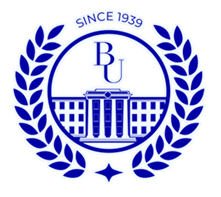 Қостанай өңірлік университеті»КеАҚНАО «Костанайский региональный университет имени А.Байтурсынова»АНЫҚТАМА СПРАВКАғылыми кеңес отырысынана заседание ученого совета24.09.2021 ж.24.09.2021 г.Қостанай қаласы город Костанай